Bucky Book’s 32nd Edition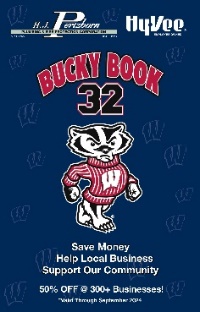 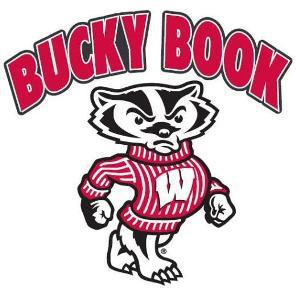 Golf Section Breakdown*(#) indicates number of coupons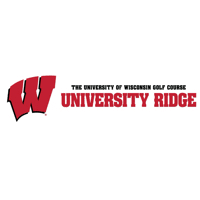 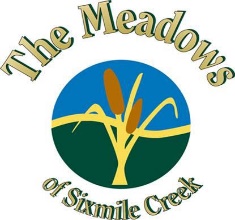 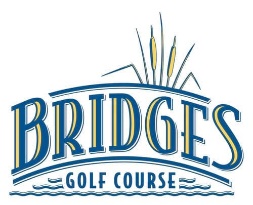 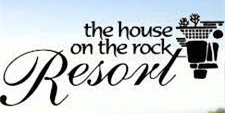 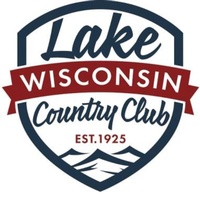 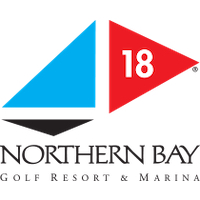 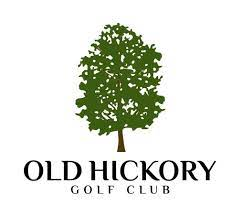 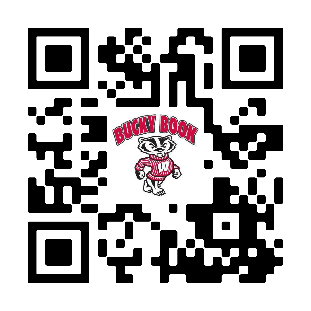 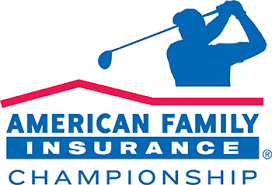 CourseTotal ValueBaraboo Country Club (2)$62Beaver Dam Country Club (3)$100+Bridges Golf Course $38Christmas Mountain Village (2)$172Coachman’s Golf Resort (2)$66Deer Valley Lodge & Golf (3)$66Dodge Point Country Club (3)$100+Edelweiss Chalet Country Club (3)$200+Edgerton Towne Country Club (2)$100+Evansville Golf Club (3)$117Fairfield Hills Golf Course$20Glen Erin Golf Club (2)$84Horicon Hills Golf Club (2)$100+Janesville Blackhawk Golf Course $36Janesville Riverside Golf Course (2)$140Lake Arrowhead$63Lake Wisconsin Country Club (3)$100+Lancaster Country Club$46Majestic Oaks at Lake Lawn Resort (3)$225Meadows of Waunakee (3)$240Nevada Bob’s$10Nine Springs Golf Course $15Northern Bay (3)$300+Old Hickory Golf Club (3)$240Portage Country Club (3)$100+Reedsburg Country Club (2)$388Spring Brook Golf Club (2)$90Thal Acres Golf Club (3)$100+The House on the Rock Resort (2)$200+The Rock Golf Club (3)$240University Ridge Golf Course$59Vitense Golfland (5)$100+X Golf (2)$120TOTAL SAVINGS$4,229